UNIWERSYTET OPOLSKIWYDZIAŁ NAUK O POLITYCE I KOMUNIKACJI SPOŁECZNEJPRACA LICENCJACKAImię i nazwisko seminarzystyTytuł seminarium w języku polskimTytuł seminarium w języku angielskimPraca napisana pod kierunkiemstopień Imię Nazwisko promotoraOpole 2023SPIS TREŚCIJan KOWALSKI – Tytuł rozdziału w języku polskim Tytuł rozdziału w języku angielskimAnna NOWAK – Tytuł rozdziału w języku polskim Tytuł rozdziału w języku angielskim(…) wszystkie prace zrealizowane w ramach danego seminariumUNIWERSYTET OPOLSKIWYDZIAŁ NAUK O POLITYCE I KOMUNIKACJI SPOŁECZNEJPRACA LICENCJACKAImię i nazwisko seminarzystyTytuł rozdziału w języku polskimTytuł rozdziału w języku angielskimPraca napisana pod kierunkiemstopień Imię Nazwisko promotoraOpole 2023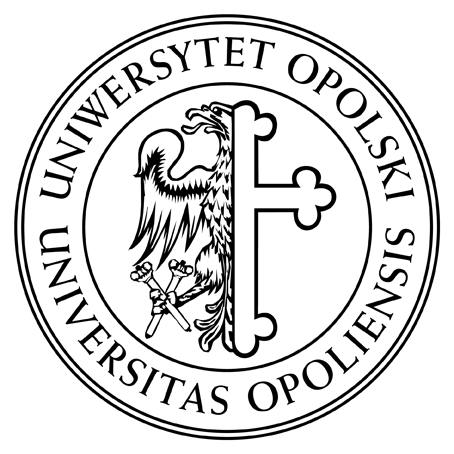 